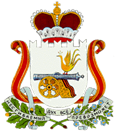 АДМИНИСТРАЦИЯ ТУМАНОВСКОГО СЕЛЬСКОГО ПОСЕЛЕНИЯВЯЗЕМСКОГО РАЙОНА СМОЛЕНСКОЙ ОБЛАСТИПОСТАНОВЛЕНИЕот  19.01 .2018    № 1 -а   село Туманово	В соответствии Федеральным законом от 6 октября 2003 года № 131-ФЗ «Об общих принципах организации местного самоуправления в Российской Федерации», руководствуясь Уставом Тумановского сельского поселения Вяземского района Смоленской областиАдминистрация Тумановского сельского поселения Вяземского района Смоленской области   п о с т а н о в л я е т:	1.	Провести общественное обсуждение проекта муниципальной программы «Формирование современной городской среды на территории Тумановского сельского поселения Вяземского района Смоленской области на 2018-2022 годы». 	2.	Установить, что предложения и замечания по проекту муниципальной программы, указанной в пункте 1 настоящего распоряжения, принимаются в рабочие дни с 8 часов 30 минут до 15 часов 30 минут (перерыв с 13 часов 00 минут до 14 часов 00 минут) в Администрации Тумановского сельского поселения по адресу: п. Туманово, ул. Почтовая, д.6.  Телефон для справок: 8(48131) 3-71-75, 3-72-85 e-mail: gushina.adm@yandex.ru,  с 19 января 2018 года по 19 февраля  2018 года.      3.	Контроль исполнения настоящего распоряжения оставляю за собой.Глава   муниципального  образованияТумановского  сельского поселения Вяземского района Смоленской области                                      М.Г. Гущина О проведении общественного обсуждения проекта муниципальной программы «Формирование современной городской среды на территории Тумановского поселения Вяземского района Смоленской области на 2018-2022 годы»